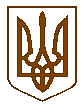                                     БУЧАНСЬКА     МІСЬКА      РАДА                     КИЇВСЬКОЇ ОБЛАСТІВ И К О Н А В Ч И  Й         К О М І Т Е ТР  І  Ш  Е  Н  Н  Я«13   » вересня       2016 року                                                                                    № 369Про стан готовності підприємствжитлово-комунального господарствата об’єктів соціально-культурного призначення м.Буча до роботи в осінньо-зимовий період 2016-2017 років	Заслухавши  інформацію завідувача відділу житлово-комунального господарства Бучанської міської ради, керівників комунальних підприємств про стан готовності підприємств житлово-комунального господарства та соціально-культурних закладів міста до роботи в осінньо-зимовий період 2016-2017 років, керуючись Законом України «Про місцеве самоврядування», виконавчий комітет Бучанської міської радиВИРІШИВ :1. Інформацію завідувача відділу житлово-комунального господарства Бучанської міської ради, керівників комунальних підприємств про стан готовності підприємств житлово-комунального господарства та соціально-культурних закладів міста до роботи в осінньо-зимовий період 2016-2017 років взяти до відома (додаток);2. Відзначити, що підготовка до опалювального періоду відповідає запланованим заходам та графікам виконання робіт з підготовки об'єктів господарського комплексу до роботи в осінньо-зимовий період 2016-2017 рр;3. Звернути увагу керівників підприємств, що надають житлово-комунальні послуги незалежно від форми власності, на персональну відповідальність за безумовне забезпечення належного проходження опалювального періоду 2016-2017 років;4. КП «Бучанське управління житлово-комунального господарства, КП «Ірпіньводоканал»,  ПКПП «Теплокомунсервіс:- прискорити роботи щодо виконання в повному обсязі заходів з підготовки теплопостачальних, водопровідно-каналізаційних об’єктів та будинків житлового фонду до роботи в осінньо-зимовий період та здачі паспортів готовності;- створити запаси ремонтно-будівельних та паливно-мастильних матеріалів, належну кількість запасних частин, тощо, для забезпечення сталої роботи господарського комплексу в осінньо-зимовий період та для проведення оперативних аварійно-ремонтних робіт в цей період;- посилити роботу щодо забезпечення належного стану розрахунків з усіма категоріями споживачів за отримані житлово-комунальні послуги.5.  Рекомендувати ПКПП «Теплокомунсервіс» вжити відповідних заходів щодо погашення заборгованості за природний газ, спожитий підприємством; забезпечити дотримання обсягів споживання газу по м.Буча; у межах своїх повноважень, визначених чинним законодавством, організувати постійний контроль за сталою роботою об’єктів теплопостачання.6. Забезпечити в повному обсязі своєчасне проведення установами та організаціями, що фінансуються з бюджету, розрахунки за спожиті послуги теплопостачального підприємства і внести, у разі потреби, відповідні зміни до розпису та кошторисів бюджетних видатків.	7.  Контроль за виконанням даного рішення покласти на  заступника міського голови Смолькіна О.П.Міський голова								А.П.ФедорукКеруючий справами							Г.В.СурайПогоджено:Заступник міського голови							О.П.СмолькінЗавідувач юридичним відділом			    	                        Т.О. Шаправський Подання:Завідувач відділу житлово-комунального господарства						О.А. ДокайДодаток до рішення виконавчого комітету Бучанської міської ради № 369 від 13.09.2016 рокуІнформаційна довідка про стан готовності підприємств житлово-комунального господарства та соціально-культурних закладів м.Буча  до роботи в осінньо-зимовий період 2016-2017 років      Рішенням виконавчого комітету від 17 травня 2016 року № 226 були затверджені заходи по підготовці господарського комплексу та об’єктів соціально-культурного призначення м.Буча до роботи в осінньо-зимовий період 2016-2017 років. За цей період здійснено об’їзди об’єктів теплопостачання за участю заступника міського голови, завідувача відділу житлово-комунального господарства Бучанської міської ради, керівників підприємств, що надають житлово-комунальні послуги. Були намічені та реалізовані заходи, направлені на забезпечення стовідсоткової підготовки підприємств та закладів міста до опалювального сезону. Було проведено підготовчі і ремонтні роботи житлових будинків, інженерних мереж і споруд тепло-, водопостачання і водовідведення, газопостачання, електропостачання, доріг, об'єктів благоустрою. Забезпечено проведення перевірок і прочищення димових та вентиляційних каналів в житлових будинках з оформленням відповідних актів.Проведені роботи по заміні  теплової мережі  з заміною труб на попередньо ізольовані(поліуретанові): - 250 п.м в межах будинків по вул. Польова 22, Польова 24,  Польова 26, ДНЗ “Сонячний”-  300 п.м в межах будинків по вул. Яблунська 203в, Яблунська 203б,- 80 п.м в межах будинків по вул. Водопровідна 48,  Водопровідна 50  Всі теплові пункти котельного господарства пройшли технічний огляд, та, у разі потреби, виконані ремонтні роботи.Отримано Дозволи Державної екологічної інспекції  у Київській обл. на викиди забруднюючих речовин в атмосферне повітря ( всі котельні підприємства).Крім того, отримано Дозволи  Головного Управління Держпраці у Київській обл. на експлуатацію систем газопостачання та газовикористовуючого обладнання .Відповідно до вимог нормативних документів проведено навчання  інженерно-технічного та оперативного  персоналу підприємства в  Навчальному центрі ТОВ “Добротвір”.Також, проведена робота із знесення сухостійних дерев та насаджень, які можуть спричинити аварійні ситуації на вулицях (дорогах) під час осінньо-зимового періоду, виконані роботи щодо розчистки трас вздовж повітряних ліній електромереж.Забезпечено своєчасне коригування тарифів на житлово-комунальні послуги, відповідно до змін цін на основні складові тарифів.Велика робота по підготовці об’єктів житлового фонду  проведена і КП «Бучанське управління житлово-комунального господарства». Комплексно підготовлено 152 багатоквартирних будинків. Проведено реконструкцію житлового фонду м. Буча:Ремонт мереж холодного водопостачання та водовідведення. (вул. Склозаводська, 4,6,7, вул. Центральна, 33-А, 39, вул. Водопровідна, 54-а, 62, вул. Яблунська, 203-б,в,г);Ремонт централізованого теплопостачання (вул. Яблунська, 203-Г, 203Б, вул. Центральна, 33-а, 39, вул. Водопровідна, 54-а, Польова,24);Ремонт покрівель (вул. Вокзальна, 101, б-р Б.Хмельницького, 4, вул. Енергетиків, 14, 19-а, 19, вул. Садова, 7-б, вул. Центральна, 33-а, вул. Островського, 34,36, вул. Склозаводська, 3, Героїв Майдану, 17). Ремонт козирків перед входом в під’їзд (вул. Яблунська, 203-б, вул. Склозаводська, 5, вул. Енергетиків, 19,19а).Ремонт в під’їздах - 13шт. згідно графіку. Фарбування та ремонт дитячих майданчиків - 17 шт. (згідно графіка).З метою проведення заходів по енергоефективності, здійснено утеплення будинків:- Островського, 34- Енергетиків, 1- Енергетиків, 14Крім того, до початку опалювального періоду планується встановлення 20 загальнобудинкових засобів обліку теплової енергії. В усіх  закладах освіти  проведено поточні ремонти класних кімнат, коридорів, будівель та споруд, інженерних мереж, оновлено матеріальну базу, облаштовано прилеглі території. Значну увагу було приділено підготовці котелень, систем опалення, водопостачання та інших інженерних мереж до роботи в осінньо-зимовий період.Підсумовуючи вищезазначене, можна зробити висновок, що проведена робота дає можливість своєчасно і організовано розпочати опалювальний сезон.Завідувач відділу житлово-комунального господарства                                                          О.А. Докай